Государственное учреждение дошкольного  образования «Веремейские ясли-сад»Коррекционное индивидуальное занятие по формированию лексико-грамматических средств языка и развитие связной речи                                                                                        Подготовила 	Учитель-дефектолог                                                                                         Т.И. СемёноваКоррекционное  индивидуальное занятие по формированию лексико-грамматических средств языка и развитие связной речи в старшей интегрированной группе, для детей с тяжелыми нарушениями речиТема: «Дикие животные. Составление описательного рассказа с помощью  схемы»Задачи: Коррекционно- образовательные:- формировать умение составлять описательный рассказ с помощью предметных картинок;- совершенствовать умение составлять развёрнутое предложение  используя мнемосхему;- упражнять в назывании признаков зимы  с опорой на мнемосхему;- упражнять  в образовании и правильном употреблении притяжательных прилагательных;- закрепить  словарь по теме «Дикие животные»; Коррекционно-развивающие: - развивать фонематический анализ;- развивать мелкую моторику рук;- развивать связную речь с помощью схемы;Коррекционно-воспитательные:- Воспитывать бережное отношение к природе.Оборудование: мнемосхемы «Зима», «Расскажи о животных», дидактическая игра «Чьи следы», предметные картинки зайца, белки, лисы, медведя, оленя, волка,   коробочка с су-джоками, мягкая игрушка Зайца, логопедическая игрушка пес Барбос.	Ход занятияОрганизационный момент.Учитель-дефектолог: Здравствуй, Тимофей! Очень рада тебя видеть! Давай с тобой улыбнёмся и поделимся друг с другом хорошим настроением. Введение в тему занятия.Учитель-дефектолог: - Тимофей, сегодня я получила письмо от Лесовичка. - Он приглашает нас к себе в гости.- Ты согласен, пойти со мной к Старичку-Лесовичку?- Дорога у нас будет трудной. Лесовичок приготовил для тебя задания.3. Артикуляционное упражнение «Поиграем с Языком»- Для того, чтобы хорошо отвечать на задания Лесовичка, давай разомнем наш язычок.Учитель-дефектолог: Зимним ясным деньком Поиграем с язычком.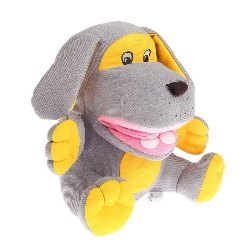      Посмотрел язычок в окно,		А на улице бело!(Упражнение «Окошко) Слева – снег, справа – снег (Упражнение «Часики»)И вокруг метёт снежок (Упражнение «Вкусное варенье»)Взял лопатку язычок (Упражнение «Лопатка»)И пошёл кидать снежок (Упражнение «Качели»).Учитель-дефектолог: - Молодец, ты хорошо поиграл с язычком.- А теперь по тропинке отправляемся в лес.Па-па-па – прямо в лес ведет тропа.Пы- пы-пы – не сбиваемся с тропы.Упражнение «Назови признаки зимы» ( с помощью предметных картинок)	Ребенок рассказывает о зиме с помощью мнемосхемы.Наступила зима. Зимой солнце светит, но не греет.  Часто идёт снег.  Люди надевают тёплую одежду. Подкармливают лесных жителей, птиц. Дети лепят снеговиков из снега, катаются на санках, лыжах.                                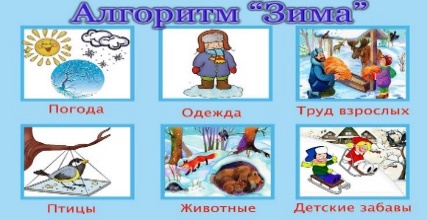 Учитель-дефектолог: - Молодец, ты очень хорошо рассказал о признаках зимы. Идём  дальше.Па-па-па – прямо в лес ведет тропа.Пы- пы-пы – не сбиваемся с тропы.Дидактическая игра «Чьи следы?»Учитель-дефектолог: - Тимофей, посмотри.. следы.  Если мы угадаем, чьи они, то узнаем, кто здесь спрятался.Ребенок переворачивает картинку и называет чьи следы.Ребёнок: волчьи следы, заячьи следы, медвежьи следы, лисьи следы, беличьи следы, оленьи следы, кабаньи следы. 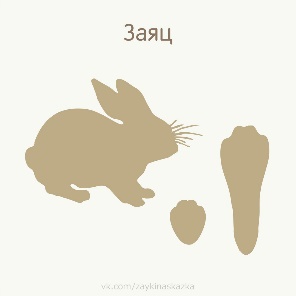 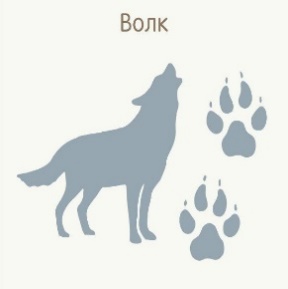 Учитель-дефектолог: - Умница, ты ещё с одним заданием справился.  Правильно назвал следы животных.- Отправляемся дальше по тропе.Па-па-па – прямо в лес ведет тропа.Пы- пы-пы – не сбиваемся с тропы.Пальчиковая гимнастика с СУ-Джоками.Учитель – дефектолог: Ой, посмотри, кто нас встречает!- Да, это зайчик! Он хочет с нами поиграть.- Давай, посмотрим, что у него в коробочке. Мы с су-джоками играем		Пальчики мы развиваем,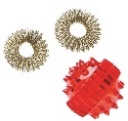 Речь и пальчики дружны.   Очень в жизни всем важны.Ребенок и учитель-дефектолог благодарят зайца  за интересную игру и отправляются дальше.Упражнение «Назови первый звук в слове»Слова: белка, волк, медведь, заяц, лиса, кабан, оленьСоставление описательного рассказа о животном по схеме.Учитель-дефектолог:-Тимофей,  посмотри, кто нас встречает.- Да, это Лесовичок. (Здороваются с Лесовичком).- Лесовичок любит играть с животными, у него есть картинки, но он  не умеет их  читать.- Он приготовил для тебя задание. Ты должен составить рассказ о животном с помощью  предметных картинок.(Ребёнок составляет рассказ про белку и зайце)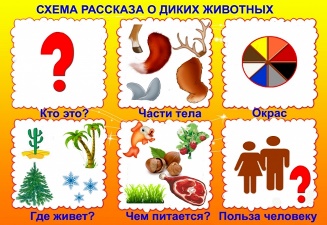 - Это заяц. У зайца передние лапы короче задних лап  и короткий хвост. Заяц белого цвета. Он живет в лесу. Заяц питается корой деревьев.  У  зайца пушистый мех. (Аналогично составляется рассказ про белку)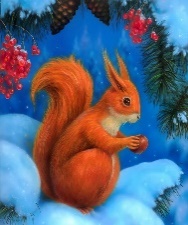 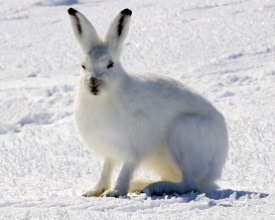 Учитель-дефектолог:- У тебя получился интересный рассказ о диких животных.-Давай  попрощаемся с Лесовичком и поблагодарим его за интересные задания.- А мы возвращаемся назад в детскй сад.Па-па-па – прямо в детский сад ведет тропа.Пы- пы-пы – не сбиваемся с тропы.9. Подведение итога занятия.- Кого мы  встретили  в лесу? Какое из заданий тебе понравилось? А что было трудным?10. Рефлексия.- Тимофей, выбери себе картинку, которая соответствует твоему настроению.